Formulaire de participationMerci de renvoyer la proposition à ndc2016@espci.fr Avant la date limite du 30 novembre 2016. Description du projet d’expérience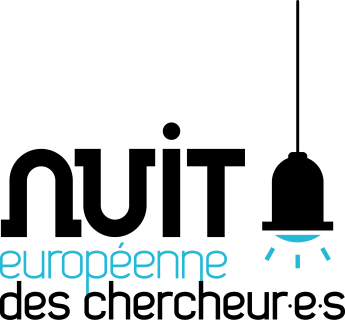 La grandeexpérienceparticipativePorteur du projetNom ……….Affiliation …..Coordonnées...Autres chercheurs impliquésNom, affiliationNom, affiliation…1. RésuméDescription synthétique et publiable de l’expérience et de son intérêt scientifique et pédagogique.Max 1000 signes. Autorisez-vous à ce que ce résumé soit rendu public sur le site de la Nuit Européenne des Chercheur.e.s ?  OUI  NON2. Objectifs de recherche, résultats attendusDescription synthétique des objectifs de recherche et des résultats attendus de l’expérience. Si l'expérience s'inscrit dans une recherche déjà en cours, inclure si possible 2 ou 3 titres de publications des chercheurs impliqués.Max 1 000 caractères. 3. Intérêt scientifiqueQuel est l’intérêt de l’expérience proposée du point de vue de la recherche scientifique ?Max 500 caractères.4. Intérêt médiatique et pédagogiqueQuel est l’intérêt de l’expérience proposée du point de vue de la communication publique de la science?Max 500 caractères. 5. Description de l’expérience et implication du publicDécrivez le déroulé de l’expérience du point de vue pratique : qu’est-ce qui se passe ? Quand et comment le public participe à l’expérience ?Max 500 caractères. 5. Besoins techniques/logistiques envisagés pendant la réalisationLes besoins techniques et logistiques peuvent inclure : caractéristique du lieu où doit se dérouler l’expérience (silencieux, isolé, amphithéâtre, etc.) ; nécessité de la présence d’un chercheur ou d’un médiateur ; outils informatiques ; ...Max 1 000 caractères. 6. Accompagnement scientifiqueMerci d’indiquer si vous avez des contacts avec des labos ou des chercheurs qui pourraient accompagner l’expérience et sa présentation au public dans les villes suivantes :Angers….Besançon … BordeauxBrestDijonLe MansLimogesLyonMarseilleMetzParisToulouse/Albi.